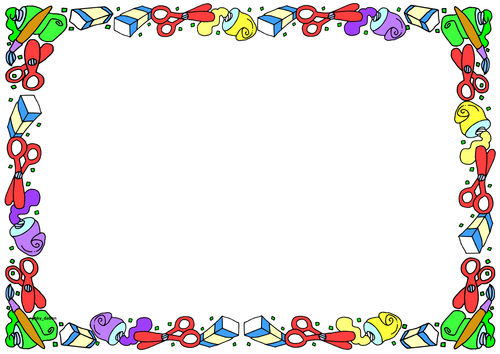 Curriculum DietYears 7 and 8 have 3 lessons per week of Science. The topics are based around Biology, Chemistry and Physics. These include:Year 7CellsStructure and function of bodyParticles and their behaviourElements, atoms and compoundsForcesSoundYear 8Health and lifestyleAdaptations and inheritanceThe periodic tableSeparation techniquesElectricity and magnetismEnergyYears 9, 10 and 11 each have 4 lessons of Science per week and follow the Gateway OCR Biology 9-1 program of study. Topics include:Cell level systemsScaling upOrganism level systemsCommunity level systemsGenes, inheritance and selectionGlobal changesIntentWe are surrounded by technology and the products of Science each day. As children grow up in an increasingly technologically and scientifically advanced world, they need to be scientifically literate to succeed. Whether “natural” or human derived, every aspect of a student’s life is filled with Science. Government guide lines focuses us on STEM (science, technology, engineering and maths) Cross curriculum links are important throughout the school.Science is the systematic study of the structure and behavior of the physical, social, and natural worlds through observation and experimentation. It’s key to innovation, global competitiveness, and human advancement. It’s important that the world continues to advance the field of science. The teaching of Science is important for:Enabling pupils to explore their world and discover new things. Engaging pupils to enjoy their learning. Using exciting chemicals, materials and experiences that motivate them to succeed and pursue the sciences throughout their school life. Developing critical thinking through: Taking natural human curiosity and necessity which leads to answering questions (what is the problem?)Constructing a hypothesis (how do I solve it?)Testing it with evidence and evaluating the result (did the solution work?)Making future decisions based on the result.Developing transferrable skills that are needed in all areas of the curriculum and life.Science also involves a lot of communication with other people and develops patience and perseverance in children.More than ever before, educators need to employ teaching strategies that inspire and prepare children to embrace science and potentially pursue it in their college and career choices, as there is an increasing need for scientists, engineers, and innovators.ImplementationWe strive to ensure all pupils study the full science curriculum in Key Stage 3, with units from Chemistry, Biology and Physics being delivered through a mixture of theory and practical sessions. This is not without challenges, as pupils have missed large portions of the primary curriculum due to a disrupted education.Pupils are encouraged to develop their skills of working scientifically through practical experiments, while key knowledge is delivered through theory sessions, which can be both teacher led or pupil led learning.Where possible we stream classes to ensure pupils are in a class with pupils of a similar ability, allowing greater differentiation across a year group.A variety of teaching styles and techniques are used to ensure individualised learning and inspire all pupils to achieve their targets – including IEP targets, those set in PEP meetings and their predicted GCSE grades.Trips and visit are selected to support the curriculum and to bring subjects to life, engaging pupils outside of the typical classroom setting.The introduction of interactive digital systems to support teaching stimulates the delivery of lessons offering pupils the opportunity to witness science in action through videos, where practical experiments are unavailable.A new interactive package and schemes of work have been purchased at Key Stage 3 which provides a smoother transition to Key Stage 4 and supports pupils in developing their skills before they undertake their GCSE studies.Pupils develop their understanding of individual topics through the construction of scientific models which are displayed around the classroom to provide an interesting and engaging learning environment.In Key Stage 4, follow the OCR Biology GCSE syllabus, which has been selected with careful consideration of the demands of each course and their methods of assessment, and the needs of our pupils.Pupils showing a high aptitude for Science have been selected to complete GCSE Chemistry as an additional qualification, affording them the opportunity to gain two GCSEs in Science.ImpactThe impact of Science teaching is evident in the pupils’ enjoyment of the subject as well as in their academic success. While it is encouraging that pupils leave with good qualifications, the greatest impact we have as a department is encouraging pupils to engage in “joined up thinking” – seeing links between what they have learnt in science and the other areas of the whole school curriculum. Pupils leave Rosewood with enquiring minds and a deeper knowledge of the world around them – within the context of the GCSE syllabus, this translates into excellent results for science. Pupils develop an understanding of their own lives within the context of science – skills such as keeping themselves healthy and safe are engrained within the curriculum - this works to ensure our pupils are prepared for life after they leave school.Pupils leave Rosewood with a deeper knowledge of the environment and how it is vital that we make changes to our lives to protect and preserve our world for future generations. Pupils’ behaviour and engagement in Science lessons has improved since the introduction of digital interactive systems to delivery of the curriculum. Pupils can apply their knowledge and understanding to relevant career choices and college courses – whether directly or indirectly science based.Medium Term PlanningMedium term planning/schemes of work can be found at:https://www.kerboodle.com/appYear 7Year 7AutumnWeek 1Week 2Week 2Week 3Week 3Week 4Week 4Week 5Week 5Week 6Week 6Week 7Week 7Week 8Week 8Week 9Week 9Week 9Week 10Week 11Week 12Week 12Remainder of termCellsCellsCellsCellsCellsStructure and function of the body systemsStructure and function of the body systemsStructure and function of the body systemsStructure and function of the body systemsStructure and function of the body systemsStructure and function of the body systemsReproductionReproductionReproductionReproductionReproductionReproductionReproductionParticles and behaviourParticles and behaviourParticles and behaviourParticles and behaviourConsolidation and AssessmentSpringWeek 1Week 2Week 2Week 3Week 3Week 4Week 4Week 5Week 5Week 6Week 6Week 7Week 7Week 8Week 8Week 9Week 9Week 9Week 10Week 11Week 12Week 12Remainder of termElements, atoms and compoundsElements, atoms and compoundsElements, atoms and compoundsElements, atoms and compoundsElements, atoms and compoundsReactionsReactionsReactionsReactionsReactionsReactionsAcids and alkalisAcids and alkalisAcids and alkalisAcids and alkalisAcids and alkalisAcids and alkalisAcids and alkalisForcesForcesForcesForcesConsolidation and AssessmentSummerWeek 1Week 2Week 2Week 3Week 3Week 4Week 4Week 5Week 5Week 6Week 6Week 7Week 7Week 8Week 8Week 9Week 9Week 9Week 10Week 11Week 12Week 12Remainder of termSoundSoundSoundSoundSoundSoundSoundSpaceSpaceSpaceSpaceSpaceSpaceSpaceSpaceLightLightLightLightLightLightLightConsolidation and AssessmentYear 8Year 8AutumnWeek 1Week 2Week 2Week 3Week 3Week 4Week 4Week 5Week 5Week 6Week 6Week 7Week 7Week 8Week 8Week 9Week 9Week 9Week 10Week 11Week 12Week 12Remainder of termHealth and lifestyleHealth and lifestyleHealth and lifestyleHealth and lifestyleHealth and lifestyleHealth and lifestyleHealth and lifestyleEcosystemEcosystemEcosystemEcosystemEcosystemEcosystemEcosystemEcosystemAdaptationsAdaptationsAdaptationsAdaptationsAdaptationsAdaptationsAdaptationsConsolidation and AssessmentSpringWeek 1Week 2Week 2Week 3Week 3Week 4Week 4Week 5Week 5Week 6Week 6Week 7Week 7Week 8Week 8Week 9Week 9Week 9Week 10Week 11Week 12Week 12Remainder of termPeriodic TablePeriodic TablePeriodic TablePeriodic TablePeriodic TableSeparation techniquesSeparation techniquesSeparation techniquesSeparation techniquesSeparation techniquesSeparation techniquesMetals and acidsMetals and acidsMetals and acidsMetals and acidsMetals and acidsMetals and acidsMetals and acidsEarthEarthEarthEarthConsolidation and AssessmentSummerWeek 1Week 2Week 2Week 3Week 3Week 4Week 4Week 5Week 5Week 6Week 6Week 7Week 7Week 8Week 8Week 9Week 9Week 9Week 10Week 11Week 12Week 12Remainder of termElectricity and magnetismElectricity and magnetismElectricity and magnetismElectricity and magnetismElectricity and magnetismElectricity and magnetismElectricity and magnetismEnergyEnergyEnergyEnergyEnergyEnergyEnergyEnergySoundSoundSoundSoundSoundSoundSoundConsolidation and AssessmentYear 9Year 9AutumnWeek 1Week 2Week 2Week 3Week 3Week 4Week 4Week 5Week 5Week 6Week 6Week 7Week 7Week 8Week 8Week 9Week 9Week 9Week 10Week 11Week 12Week 12Remainder of termCell structuresCell structuresCell structuresCell structuresCell structuresCell structuresCell structuresCell structuresCell structuresCell structuresCell structuresDNADNADNADNADNADNADNADNADNADNADNAConsolidation and AssessmentSpringWeek 1Week 2Week 2Week 3Week 3Week 4Week 4Week 5Week 5Week 6Week 6Week 7Week 7Week 8Week 8Week 9Week 9Week 9Week 10Week 11Week 12Week 12Remainder of termRespirationRespirationRespirationRespirationRespirationRespirationRespirationRespirationRespirationRespirationRespirationPhotosynthesisPhotosynthesisPhotosynthesisPhotosynthesisPhotosynthesisPhotosynthesisPhotosynthesisPhotosynthesisPhotosynthesisPhotosynthesisPhotosynthesisConsolidation and AssessmentSummerWeek 1Week 2Week 2Week 3Week 3Week 4Week 4Week 5Week 5Week 6Week 6Week 7Week 7Week 8Week 8Week 9Week 9Week 9Week 10Week 11Week 12Week 12Remainder of termSupplying the cellSupplying the cellSupplying the cellSupplying the cellSupplying the cellSupplying the cellSupplying the cellSupplying the cellSupplying the cellSupplying the cellSupplying the cellThe challenge of sizeThe challenge of sizeThe challenge of sizeThe challenge of sizeThe challenge of sizeThe challenge of sizeThe challenge of sizeThe challenge of sizeThe challenge of sizeThe challenge of sizeThe challenge of sizeConsolidation and AssessmentYear 10Year 10AutumnWeek 1Week 2Week 2Week 3Week 3Week 4Week 4Week 5Week 5Week 6Week 6Week 7Week 7Week 8Week 8Week 9Week 9Week 9Week 10Week 11Week 12Week 12Remainder of termNervous systemNervous systemNervous systemNervous systemNervous systemNervous systemNervous systemNervous systemNervous systemNervous systemNervous systemThe endocrine systemThe endocrine systemThe endocrine systemThe endocrine systemThe endocrine systemThe endocrine systemThe endocrine systemThe endocrine systemThe endocrine systemThe endocrine systemThe endocrine systemConsolidation and AssessmentSpringWeek 1Week 2Week 2Week 3Week 3Week 4Week 4Week 5Week 5Week 6Week 6Week 7Week 7Week 8Week 8Week 9Week 9Week 9Week 10Week 11Week 12Week 12Remainder of termMaintaining internal environmentMaintaining internal environmentMaintaining internal environmentMaintaining internal environmentMaintaining internal environmentMaintaining internal environmentMaintaining internal environmentMaintaining internal environmentMaintaining internal environmentMaintaining internal environmentMaintaining internal environmentEcosystemsEcosystemsEcosystemsEcosystemsEcosystemsEcosystemsEcosystemsEcosystemsEcosystemsEcosystemsEcosystemsConsolidation and AssessmentSummerWeek 1Week 2Week 2Week 3Week 3Week 4Week 4Week 5Week 5Week 6Week 6Week 7Week 7Week 8Week 8Week 9Week 9Week 9Week 10Week 11Week 12Week 12Remainder of termInheritanceInheritanceInheritanceInheritanceInheritanceInheritanceInheritanceInheritanceInheritanceInheritanceInheritanceNatural selection and evolutionNatural selection and evolutionNatural selection and evolutionNatural selection and evolutionNatural selection and evolutionNatural selection and evolutionNatural selection and evolutionNatural selection and evolutionNatural selection and evolutionNatural selection and evolutionNatural selection and evolutionConsolidation and AssessmentYear 11Year 11AutumnWeek 1Week 2Week 2Week 3Week 3Week 4Week 4Week 5Week 5Week 6Week 6Week 7Week 7Week 8Week 8Week 9Week 9Week 9Week 10Week 11Week 12Week 12Remainder of termMonitoring and maintaining environmentsMonitoring and maintaining environmentsMonitoring and maintaining environmentsMonitoring and maintaining environmentsMonitoring and maintaining environmentsMonitoring and maintaining environmentsMonitoring and maintaining environmentsMonitoring and maintaining environmentsMonitoring and maintaining environmentsMonitoring and maintaining environmentsMonitoring and maintaining environmentsFeeding the human raceFeeding the human raceFeeding the human raceFeeding the human raceFeeding the human raceFeeding the human raceFeeding the human raceFeeding the human raceFeeding the human raceFeeding the human raceFeeding the human raceConsolidation and AssessmentSpringWeek 1Week 2Week 2Week 3Week 3Week 4Week 4Week 5Week 5Week 6Week 6Week 7Week 7Week 8Week 8Week 9Week 9Week 9Week 10Week 11Week 12Week 12Remainder of termMonitoring and maintaining healthMonitoring and maintaining healthMonitoring and maintaining healthMonitoring and maintaining healthMonitoring and maintaining healthMonitoring and maintaining healthMonitoring and maintaining healthMonitoring and maintaining healthMonitoring and maintaining healthMonitoring and maintaining healthMonitoring and maintaining healthNon communicable diseaseNon communicable diseaseNon communicable diseaseNon communicable diseaseNon communicable diseaseNon communicable diseaseNon communicable diseaseNon communicable diseaseNon communicable diseaseNon communicable diseaseNon communicable diseaseConsolidation and AssessmentSummerWeek 1Week 2Week 2Week 3Week 3Week 4Week 4Week 5Week 5Week 6Week 6Exam paper and revisionExam paper and revisionExam paper and revisionExam paper and revisionExam paper and revisionExam paper and revisionExam paper and revisionExam paper and revisionExam paper and revisionExam paper and revisionExam paper and revisionExam paper and revisionExam paper and revisionExam paper and revisionExam paper and revision